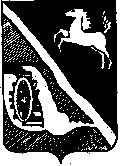 Дума Шегарского района Томской областиРАСПОРЯЖЕНИЕс. Мельниково «25» декабря  2021г.                                                                                № 31Председатель Думы Шегарского района                                   Л.И. НистерюкИсп. А.С.Шиянова,8(38247)2-10-40. Приложениек распоряжению Думы Шегарского района от 25.12.2021 № 31ПЛАН проведения экспертизы на коррупциогенность нормативных правовых актов Думы Шегарского района  и их проектов в 2022 годуОб утверждении плана проведения экспертизы на коррупциогенность нормативных правовых актов Думы Шегарского района и их проектов в 2022 годуОб утверждении плана проведения экспертизы на коррупциогенность нормативных правовых актов Думы Шегарского района и их проектов в 2022 году           С целью обеспечения, проведения экспертизы  нормативных  правовых актов Думы Шегарского района и их проектов на коррупциогенность,                                                    ОБЯЗЫВАЮ:          1. Утвердить план проведения экспертизы на коррупциогенность нормативных правовых актов Думы Шегарского района и их проектов в 2022 году согласно приложению 1.          2. Контроль  исполнения данного распоряжения оставляю за собой.           С целью обеспечения, проведения экспертизы  нормативных  правовых актов Думы Шегарского района и их проектов на коррупциогенность,                                                    ОБЯЗЫВАЮ:          1. Утвердить план проведения экспертизы на коррупциогенность нормативных правовых актов Думы Шегарского района и их проектов в 2022 году согласно приложению 1.          2. Контроль  исполнения данного распоряжения оставляю за собой.№п/пНаименованиеСрок проведения экспертизыО внесении изменений в решение Думы Шегарского района от 21.12.2021г. № 143  «О    районном   бюджете муниципального образования «Шегарский район» на 2022 год и плановый период 2023 и 2024 годов»ЯнварьО внесении дополнения в Устав муниципального образования «Шегарский район»Январь Об утверждении Положения о порядке и условиях назначения и выплаты   ежемесячной муниципальной стипендии студентам, обучающихся в учреждениях среднего профессионального и высшего образования по договорам целевого обучения, заключенными с муниципальными учреждениямиФевральО внесении изменений в решение Думы Шегарского района от 21.12.2021г. № 143  «О    районном   бюджете муниципального образования «Шегарский район» на 2022 год и плановый период 2023 и 2024 годов»МартО внесении изменений и дополнений в Устав муниципального образования «Шегарский район»АпрельУтверждение отчета об исполнении бюджета муниципального образования «Шегарский район» за 2021год.МайО согласовании замещения дотации (части дотации) на выравнивание бюджетной обеспеченности муниципального образования «Шегарский район» дополнительными нормативами отчислений в бюджет муниципального района от налога на доходы физических лиц на 2025 год.Май О внесении изменений в решение Думы Шегарского района от 21.12.2021г. № 143  «О    районном   бюджете муниципального образования «Шегарский район» на 2022 год и плановый период 2023 и 2024 годов»ИюньО внесении изменений и дополнений в Устав муниципального образования «Шегарский район»Июль О внесении изменений в решение Думы Шегарского района от 21.12.2021г. № 143  «О    районном   бюджете муниципального образования «Шегарский район» на 2022 год и плановый период 2023 и 2024 годов»СентябрьО внесении изменений и дополнений в Устав муниципального образования «Шегарский район»ОктябрьО бюджете муниципального образования «Шегарский район» на 2023 год и плановый период 2024 и 2025 годовНоябрьОб утверждении бюджета муниципального образования «Шегарский район» на  2023 год и плановый период 2024 и 2025 годов ДекабрьО внесении изменений в решение Думы Шегарского района от 21.12.2021г. № 143  «О    районном   бюджете муниципального образования «Шегарский район» на 2022 год и плановый период 2023 и 2024 годов»Декабрь